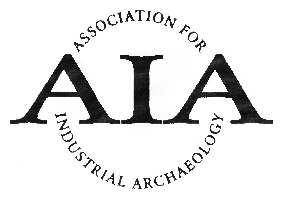 AIA Research Grant Award1. BackgroundThe AIA exists to promote the study, preservation and presentation of Britain’s industrial archaeology and heritage. The research grant scheme underpins the study aim of the Association. It does that by:encouraging individual researchers to study industrial archaeology subjects;encouraging the development of industrial archaeology skills within commercial units, the main repository of professional skills in the subject;supporting local industrial archaeology and industrial heritage societies in exploring and understanding their local areas;helping to develop the next generation of industrial archaeologists.2. Funding and Application ProcessThe total fund available in any single year is £1,500 and multiple grants may be given up to this maximum in a single year. The AIA may consider part-funding a wider grant application or project as long as the AIA grant is a significant part of the bigger application / project. Proposals should be submitted on this application form, which is available from the Association’s website at https://industrial-archaeology.org/aia-awards/research-grants/ with a deadline of the 31st January. Successful applicants will be notified by the 31st March.3. Applicant RequirementsAnyone working in industrial archaeology in the UK – volunteer, student, academic or professional.Societies or organisations can apply but need to nominate an individual as the lead.The kind of work supported includes excavation, field survey, and documentary analysis but does NOT include conference attendance (we have separate funds for such support).The grant must form a significant part of the overall research funding being sought or must support a distinct and discrete element of a wider research project.The researcher must acknowledge the role of the AIA in supporting their work in any publicity.4. Successful Applicant ProcessThe research work should be completed by the successful applicant within 12 months of the approval of the grant by the AIA.Research grant payments will be staged with half the amount passed on to the successful applicant on approval, and the rest on presentation of the report (see below). The grant includes one year’s free membership of the Association.The successful applicant must submit on completion of the research a summary (of up to 200 words) and a detailed final report about their project. The summary will be included on the AIA website and in Industrial Archaeology News. Publication of an article based upon the final report may be considered for our journal, Industrial Archaeology Review.Association for Industrial ArchaeologyRESEARCH GRANT AWARD APPLICATION FORMPlease send to the Research Grant Coordinator by email to: research-grants@industrial-archaeology.org NameAddress*Daytime phone no                                         Evening phone noEmail* If you are a student, please use your term-time address above, and include your home address, contact phone number and email hereBrief description of the project (up to 200 words)Envisaged timescale of projectWhy is this project important?Please send to the Research Grant Coordinator by email to: research-grants@industrial-archaeology.org If you prefer, a hard copy can be sent by post to: David de Haan, Hon Secretary, Association for Industrial Archaeology, 7 St Michael’s Close, Madeley, Telford, Shropshire TF7 5SDExpenses up to £1,500 for which the grant is sought (continue on a separate sheet if necessary)Expenses up to £1,500 for which the grant is sought (continue on a separate sheet if necessary)Expenses up to £1,500 for which the grant is sought (continue on a separate sheet if necessary)DescriptionDescriptionCostDetails of other grants applied for this project (if applicable)Details of other grants applied for this project (if applicable)Name, address and email of two referees Name, address and email of two referees Name, address and email of two referees Referee 1Referee 2Referee 2It is the responsibility of the applicant to ensure that references are supplied directly to the 
AIA Research Grant Coordinator by their chosen referees once receipt of the application is approved. Signature of applicantDateIt is the responsibility of the applicant to ensure that references are supplied directly to the 
AIA Research Grant Coordinator by their chosen referees once receipt of the application is approved. Signature of applicantDateIt is the responsibility of the applicant to ensure that references are supplied directly to the 
AIA Research Grant Coordinator by their chosen referees once receipt of the application is approved. Signature of applicantDate